Return to NICAS Secretary;Darren Riley	44 Mill Green,Doagh,Ballyclare,BT39 0PHDo not make payment until membership has been authorised in writing by NICAS Committee.NICAS Membership Application 2018 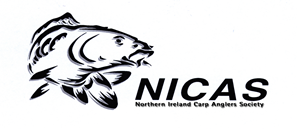 Complete application form and enclose 2 passport size photosNICAS Membership Application 2018 Complete application form and enclose 2 passport size photosNICAS Membership Application 2018 Complete application form and enclose 2 passport size photosNICAS Membership Application 2018 Complete application form and enclose 2 passport size photosNICAS Membership Application 2018 Complete application form and enclose 2 passport size photosNICAS Membership Application 2018 Complete application form and enclose 2 passport size photosNICAS Membership Application 2018 Complete application form and enclose 2 passport size photosApplicant InformationApplicant InformationApplicant InformationApplicant InformationApplicant InformationApplicant InformationApplicant InformationName:Name:Name:Name:Name:Name:Name:Date of birth:Date of birth:Date of birth:Home Tel :Home Tel :Home Tel :Mobile:Current address:Current address:Current address:Current address:Current address:Current address:Current address:City/Town:City/Town:City/Town:County:County:County:Post Code:Employment Information Employment Information Employment Information Employment Information Employment Information Employment Information Employment Information Job Description:Job Description:Job Description:Job Description:Job Description:Job Description:Job Description:Phone:Phone:Phone:Email:Email:Email:Email:Emergency Contact DETAILS (NEXT OF KIN)Emergency Contact DETAILS (NEXT OF KIN)Emergency Contact DETAILS (NEXT OF KIN)Emergency Contact DETAILS (NEXT OF KIN)Emergency Contact DETAILS (NEXT OF KIN)Emergency Contact DETAILS (NEXT OF KIN)Emergency Contact DETAILS (NEXT OF KIN)Name: Name: Name: Name: Name: Name: Name: Phone:Phone:Phone:Address:Address:Address:Address:City/Town:City/Town:City/Town:County:County:County:Post Code:Relationship:Relationship:Relationship:Relationship:Relationship:Email:Email:Angling CluB or Society DisclosuresAngling CluB or Society DisclosuresAngling CluB or Society DisclosuresAngling CluB or Society DisclosuresAngling CluB or Society DisclosuresAngling CluB or Society DisclosuresAngling CluB or Society DisclosuresFailure to disclose other angling club(s) or society(s) membership may result in your NICAS membership being revoked or refused.Failure to disclose other angling club(s) or society(s) membership may result in your NICAS membership being revoked or refused.Failure to disclose other angling club(s) or society(s) membership may result in your NICAS membership being revoked or refused.Failure to disclose other angling club(s) or society(s) membership may result in your NICAS membership being revoked or refused.Failure to disclose other angling club(s) or society(s) membership may result in your NICAS membership being revoked or refused.Failure to disclose other angling club(s) or society(s) membership may result in your NICAS membership being revoked or refused.Failure to disclose other angling club(s) or society(s) membership may result in your NICAS membership being revoked or refused.Name:Name:Name:Address:Address:Address:Phone:Name:Name:Name:Address:Address:Address:Phone:Name:Name:Name:Address:Address:Address:Phone:JUNIOR membership (Two Max Per Adult Application)JUNIOR membership (Two Max Per Adult Application)JUNIOR membership (Two Max Per Adult Application)JUNIOR membership (Two Max Per Adult Application)JUNIOR membership (Two Max Per Adult Application)JUNIOR membership (Two Max Per Adult Application)JUNIOR membership (Two Max Per Adult Application)NameNameNameNameNameDate of birth:Date of birth:NameNameNameNameNameDate of birth:Date of birth:MEMBERSHIP TYPE & FEES (Circle Required)MEMBERSHIP TYPE & FEES (Circle Required)MEMBERSHIP TYPE & FEES (Circle Required)MEMBERSHIP TYPE & FEES (Circle Required)MEMBERSHIP TYPE & FEES (Circle Required)MEMBERSHIP TYPE & FEES (Circle Required)MEMBERSHIP TYPE & FEES (Circle Required)Adult (Over 18 years)£200£200£200Required:  Yes / No Required:  Yes / No Required:  Yes / No Junior (Under 16)£60£60£60Required:  Yes / NoRequired:  Yes / NoRequired:  Yes / NoSwanhole Quad £50£50£50Required:  Yes / NoRequired:  Yes / NoRequired:  Yes / NoConcession (65 years+ / Disabled)£160£160£160Required:  Yes / NoRequired:  Yes / NoRequired:  Yes / NoNone fishing Junior (under 12)£40£40£40Required:  Yes / NoRequired:  Yes / NoRequired:  Yes / NoSignaturesSignaturesSignaturesSignaturesSignaturesI authorise the verification of the information provided on this form. I have retained a copy of this application.I authorise the verification of the information provided on this form. I have retained a copy of this application.I authorise the verification of the information provided on this form. I have retained a copy of this application.I authorise the verification of the information provided on this form. I have retained a copy of this application.I authorise the verification of the information provided on this form. I have retained a copy of this application.I authorise the verification of the information provided on this form. I have retained a copy of this application.I authorise the verification of the information provided on this form. I have retained a copy of this application.Signature of applicant:Signature of applicant:Signature of applicant:Signature of applicant:Signature of applicant:Signature of applicant:Date:Signature of Parent / Guardian (only if for a junior membership):Signature of Parent / Guardian (only if for a junior membership):Signature of Parent / Guardian (only if for a junior membership):Signature of Parent / Guardian (only if for a junior membership):Signature of Parent / Guardian (only if for a junior membership):Signature of Parent / Guardian (only if for a junior membership):Date: